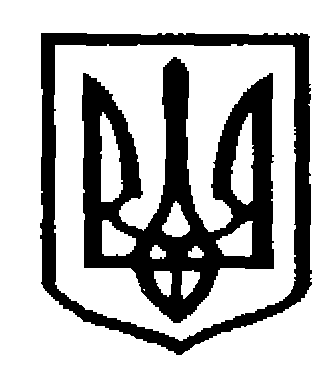 У К Р А Ї Н АЧернівецька міська радаУ П Р А В Л I Н Н Я   О С В I Т Ивул. Героїв Майдану, .Чернівці, 58029 тел./факс (0372) 53-30-87,  E-mail: osvitacv@gmail.com. Код ЄДРПОУ №02147345Відповідно до листа юридичного факультету Чернівецького національного університету імені Юрія Федьковича, зареєстрованого у Департаменті освіти і науки обласної державної адміністрації від 16.11.2021 № 30/3990 інформуємо, що 22 грудня 2021 року в онлайн-режимі буде проведено регіональний конкурс наукових робіт «Юний правник» (далі – Конкурс).Мета Конкурсу - формування високого рівня правової культури серед молоді та оволодіння ними базовими знаннями та уміннями дослідницької діяльності для їх майбутнього професійного становлення.Тематичні напрямки написання конкурсних робіт:Становлення інституту прав людини: національний та зарубіжний досвід.Публічна влада в Україні: правові аспекти.Розбудова громадянського суспільства в незалежній Україні. Євроінтеграційні процеси на адміністративному просторі.До участі у Конкурсі запрошуються учні 9-11 класів закладів загальної середньої освіти області (умови додаються). Для участі необхідно зареєструватись до 22 грудня 2021 року за посиланням: https://forms.gle/wquWcqfkESjLFz6k7. Презентації, якими буде супроводжуватись виступ конкурсанта повинні бути заздалегідь направлені на електронну адресу Конкурсу – pravnyk-chnu@ukr.net.Просимо довести зазначену інформацію до всім зацікавлених осіб.Додаток: на 2 арк.Начальник управління освіти  Чернівецької міської ради                                                       Ірина ТКАЧУК19.11.2021  № 01-31/2863Керівникам закладів загальної середньої освіти Чернівецької територіальної громади